令和3年度第2回学術部精神障害領域分野別研修会（オンライン）テーマ：『精神障害領域における身体的アプローチの実践例』　今年度第1回研修会では地域リハビリテーション推進部県南ブロックと協同し、精神科における身体的アプローチの実施状況に関するアンケートの結果報告や各施設間の情報共有、フレイルに関する講義を実施しました。今回は第1回研修会で共有された身体的アプローチに関する悩みや、知識・経験不足により自信をもって介入できない状況を変えるべく、身体的アプローチを実践している各施設の紹介とディスカッションを行います。ご講義いただくのは前沢病院の田村氏と理学療法士の島田氏、足利赤十字病院の松川氏の3名です。前回ご参加いただいた方々を含め、多くの皆様のご参加を心よりお待ちしております。【日時】令和4年1月28日（金）18:30~20:00【開催方法】オンライン（web会議ツール zoomミーティング） 　　　　 　 ※zoom ID・パスワードについては、受付完了の返信とともにお知らせいたします。【当日タイムスケジュール】18：30～　各施設の身体的アプローチに関する実践例の紹介（各30分）　　　　　講師：医療法人孝栄会前沢病院　作業療法士　田村勇樹氏、理学療法士　島田丈司氏　　　　　　　　足利赤十字病院　　　　　作業療法士　松川勇氏19：30～　講義の内容を踏まえ、講師と参加者でのディスカッション（質疑応答）20：00　　終了【参加費】栃木県士会員　520円　　　　　他県士会員　　1,040円　　　　　非県士会員　　8,840円　　　　　他職種・一般　1,040円　　　　　学生　　　　　無料　　　　　※参加費徴収はPass Marketにて行います。申し込み後、Pass Marketのご案内を連絡いたします。【申込方法】URLもしくはQRコードより、お申し込みください（※申込締切：1月26日(水)まで）　　　　　　URL・QRコード：https://forms.gle/Ac6yMtqS1T9ouCyDA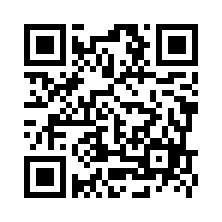 【問い合わせ先】精神障害領域　研修担当：八木澤、和田多、野﨑　　　　　　　　tochigi.seishin@gmail.com